Locatie 1: World Jamboree door de jaren heenHieronder staan verschillende logo’s van de World Jamboree door de jaren heen. Weet jij hoe je met dit een coördinaat kunt ontcijferen?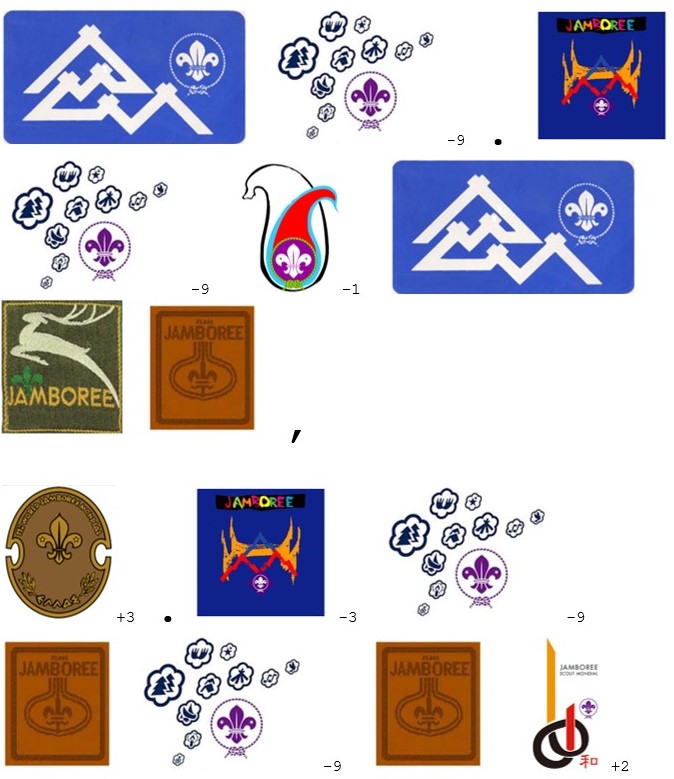 Hint Handige sites zijn Scoutpedia of Wikipedia. Maar ook via google kom je een heel eind. Je neemt het laatste cijfer in het jaartal en eventueel en doe daar eventueel het +/- getal er af/bij. Snappie?Uitwerking1		Noorwegen 	1975	 			= 1975 = 	5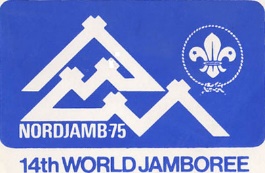 2			Zweden 	2011	 	-9		= 2011 – 9 = 	2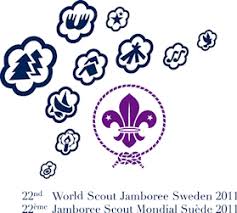 3			Thailand 	2003	 	-3		= 2003 – 3 = 	0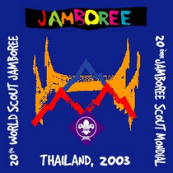 4			Zweden 	2011	 	-9		= 2011 – 9 = 	25			Iran 		1979	 	-1		=  1979 – 1 = 	8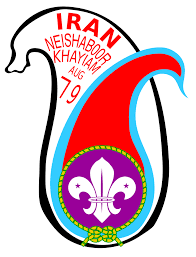 6		Noorwegen 	1975	 			= 1975 = 	57			Hongarije 	1933	 			= 1933 = 	3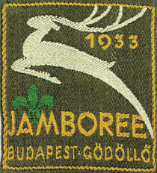 8			Oostenrijk 	1951	 			= 1951 = 	1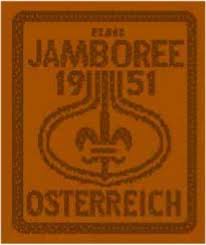 9			Griekenland 	1963	 	+ 3		= 1963 + 3 = 	6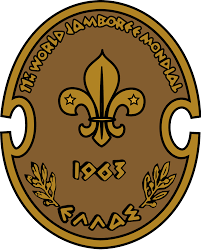 10			Thailand 	2003	 	-3		= 2003 – 3 = 	011			Zweden 	2011	 	-9		= 2011 – 9 =	212			Oostenrijk 	1951 				= 1951 =	113			Zweden 	2011	 	-9		= 2011 – 9 =	214			Oostenrijk 	1951	 			= 1951 =	115				Japan	 	2015	 	+ 2		= 2015 + 2 = 	7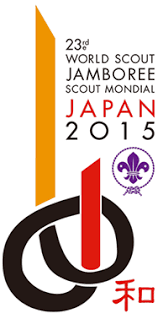 Coördinaten zijn dus: 52.028531, 6.021217 Invullen in Google Maps geeft: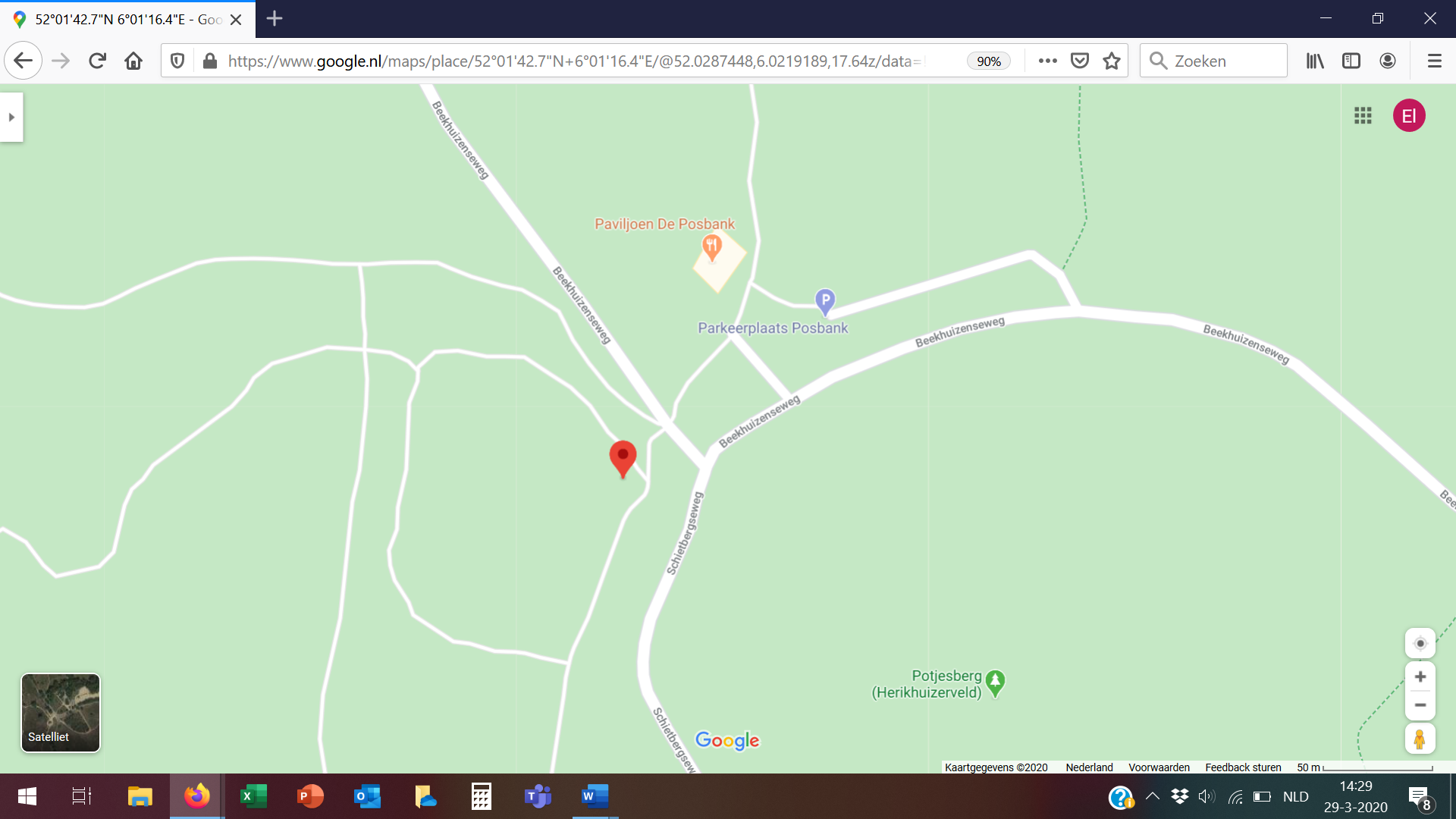 Locatie: Posbank-bankLocatie 2: Coördinaten-sudokuLos de sudoku op en ontcijfer je coördinaat. 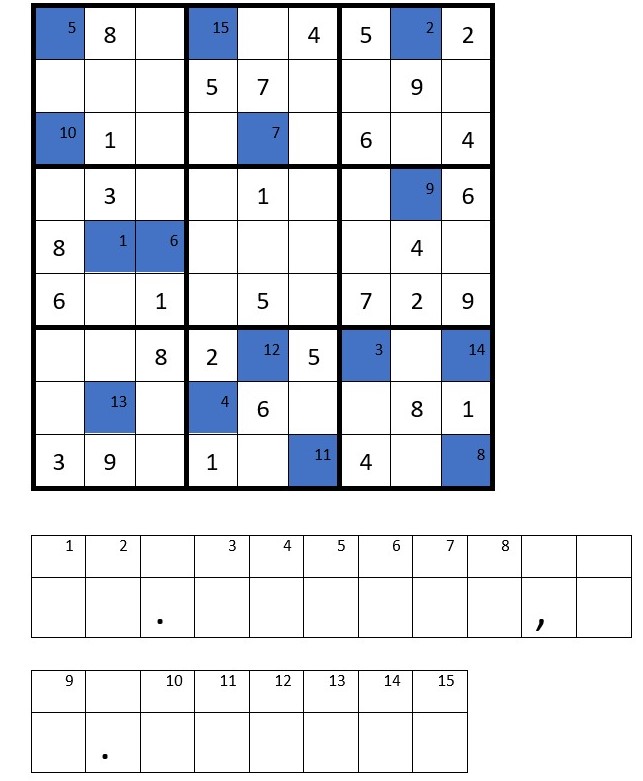 Hint In deze sudoku plaats je alle cijfers van 1 t/m 9 per vakje, rij en kolom mag elk cijfer maar 1x voorkomen. Het makkelijkste is om per cijfer de puzzel op te lossen dus eerst de 1 dan de 2. Maar je kunt ook per vakje, rij en kolom de cijfers 1 t/m 9 in te vullen. Tip: schrijf de sudoku even op een blaadje zodat je gemakkelijk overzicht houdt. UitwerkingCoördinaten zijn dus: 51.997935, 5.974776 Invullen in Google Maps geeft: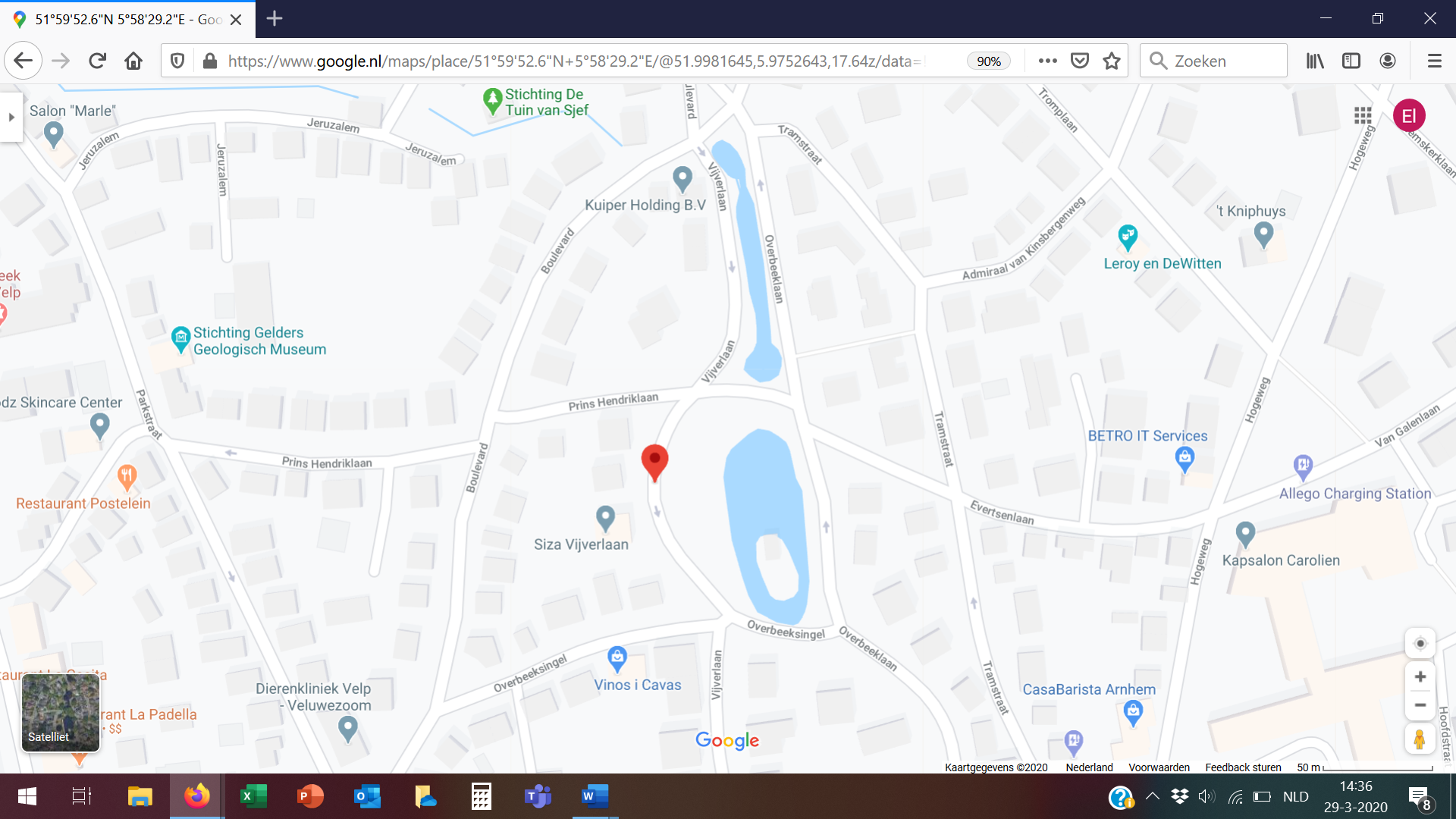 Locatie: Oorlogsmonument / Villavijver	Locatie 3: AAABBBBAAAh maar hoe krijg je van A’s of B’s een coördinaat? Weet jij hoe je met dit een coördinaat kunt ontcijferen?   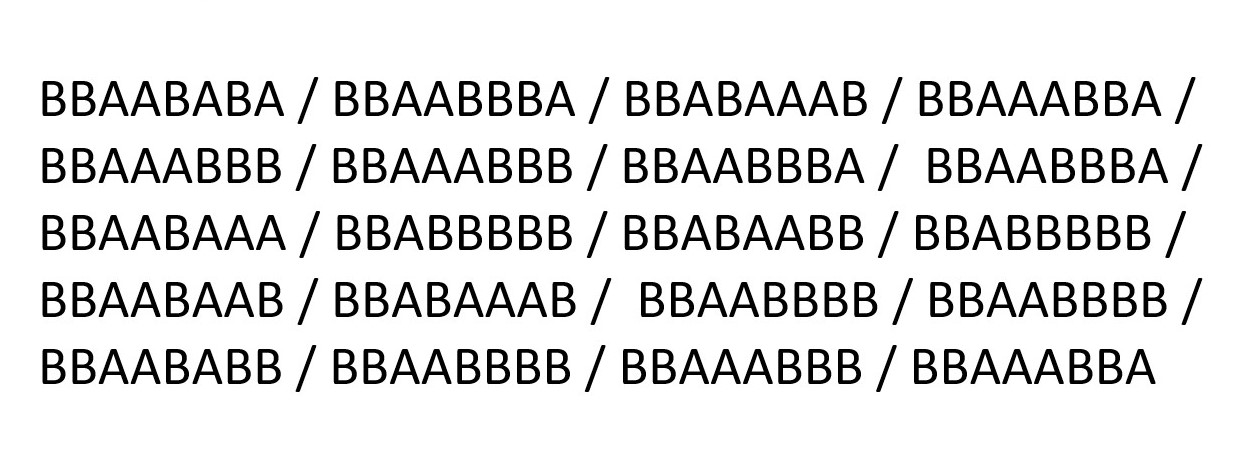 Hint Vertaal de A en B’tjes naar 0-en en 1-en. Dan krijg je een binair getal. Deze binaire code vormt een cijfer. Welk getal kom jij uit? Doe dit voor elke letter/cijfer combinatie en ontcijfer je coördinaat. UitwerkingA = 1 B = 0Zet het binair cijfer om naar decimaal en vertaal de coördinaten00110101	= 500110001	= 100101110	= .00111001	= 900111000	= 800111000	= 800110001	= 100110001	= 100110111	= 700100000	= [spatie]00101100	= ,00100000	= [spatie]00110110	= 600101110	= .00110000	= 000110000	= 000110100	= 400110000	= 000111000	= 800111001	= 9Coördinaten zijn dus: 51.988117 , 6.004089Invullen in Google Maps geeft: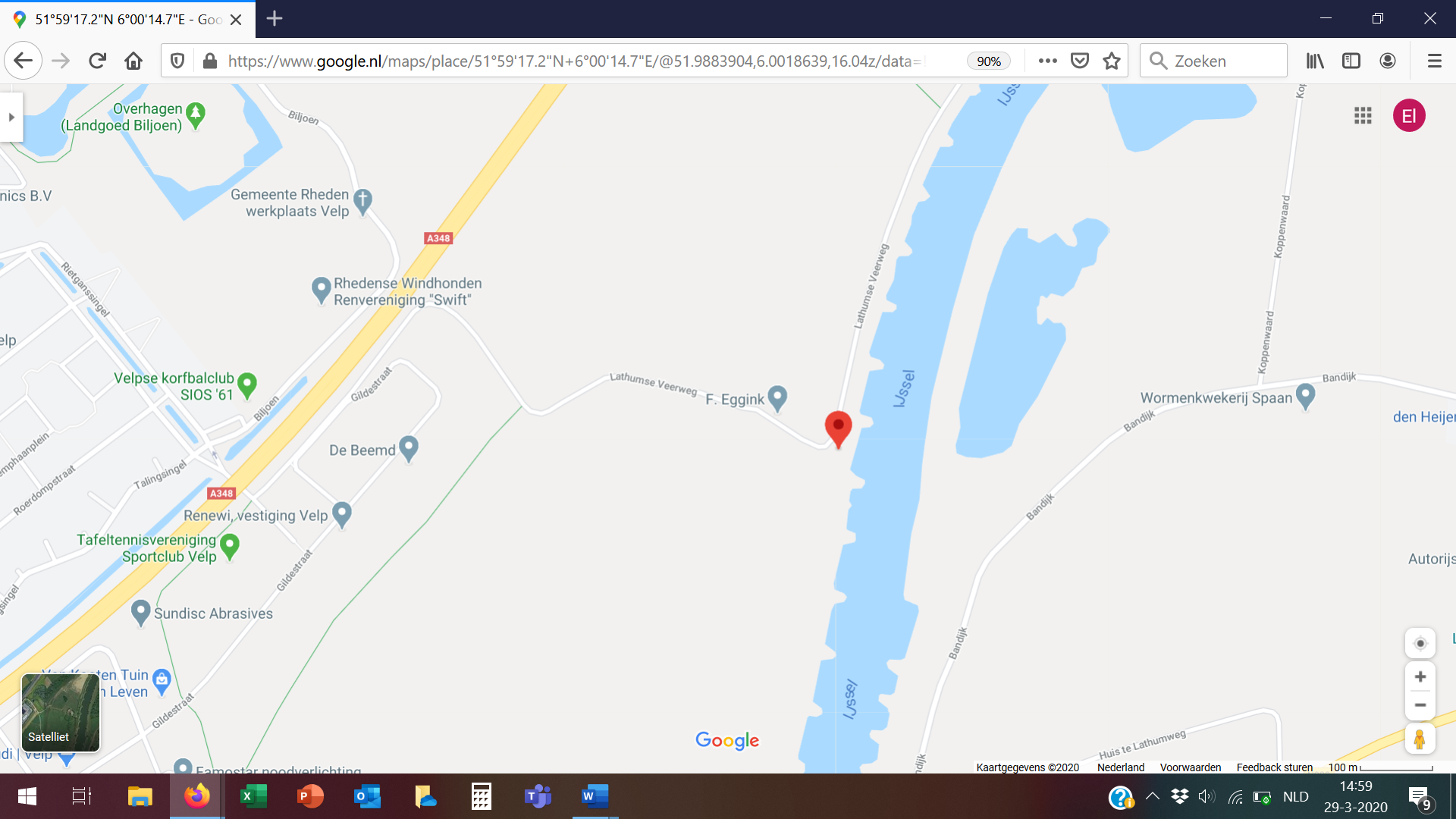 Locatie: Uiterwaarde IJssel/VeerhuisLocatie 4: Artikelwaarde als woordwaardeKun jij deze producten terugvinden? Het zijn allemaal scouting artikelen en waar kan je die toch kopen? Zoek het artikelnummer en maak hier 1 getal van. Weet jij hoe je met dit een coördinaat kunt ontcijferen?  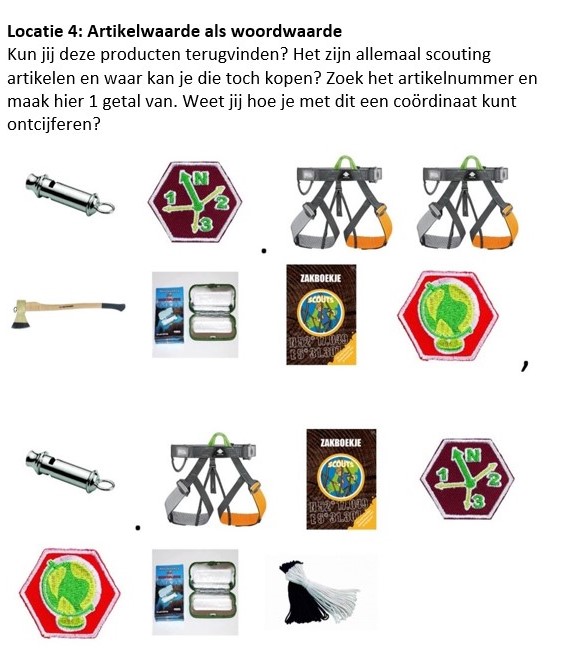 HintAl deze producten zijn terug te vinden op de site van de ScoutingShop. Zoek het artikelnummer op en tel alle getallen bij elkaar op (=woordwaarde). Doe dit totdat je een cijfer hebt tussen de 0 t/m 9 hebt. Welk getal kom jij uit? Doe dit voor elke plaatje en ontcijfer je coördinaat. Uitwerking132000 		3 + 2 + 0 + 0 + 0 = 				5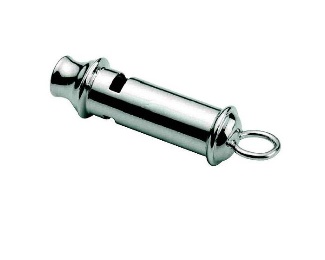 261264 		6 + 1 + 2 + 6 + 4 = 19	1+9=10		1+0=	1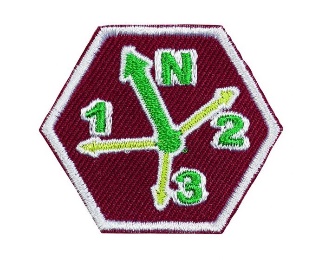 342300 		4 + 2 + 3 + 0 + 0 = 				9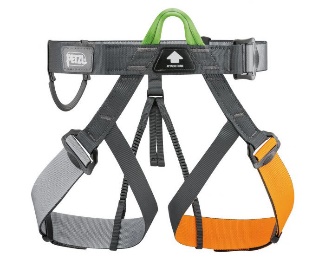 442300 		4 + 2 + 3 + 0 + 0 = 				9530041 		3 + 0 + 0 + 4 + 1 = 				8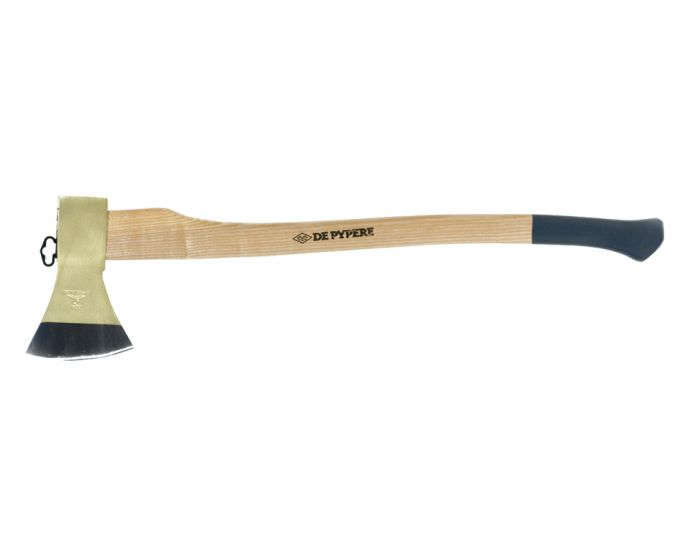 642520 		4 + 2 + 5 + 2 + 0 = 13	1+3=			4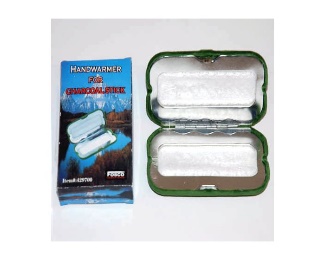 770207 		7 + 0 + 2 + 0 + 7 = 16	1+6 =	 		7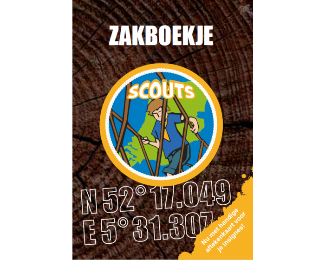 861220 		6 + 1 + 2 + 2 + 0 = 11	1+1=			2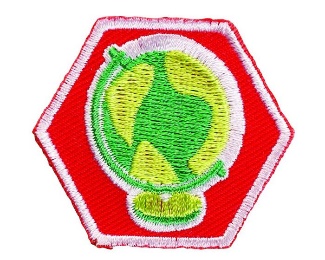 932000 		3 + 2 + 0 + 0 + 0 = 				51042300 		4 + 2 + 3 + 0 + 0 = 				91170207 		7 + 0 + 2 + 0 + 7 = 16	1+6 =	 		71261264 		6 + 1 + 2 + 6 + 4 = 19	1+9=10		1+0=	11361220 		6 + 1 + 2 + 2 + 0 = 11	1+1=			21442520 		4 + 2 + 5 + 2 + 0 = 13	1+3=			41532520 		3 + 2 + 5 + 2 + 0 = 12	1+2 = 			3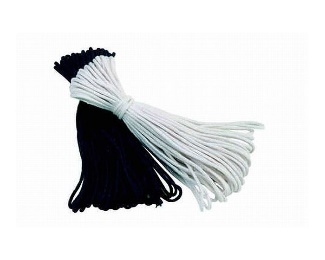 Coördinaten zijn dus: 51.998472, 5.971243Invullen in Google Maps geeft: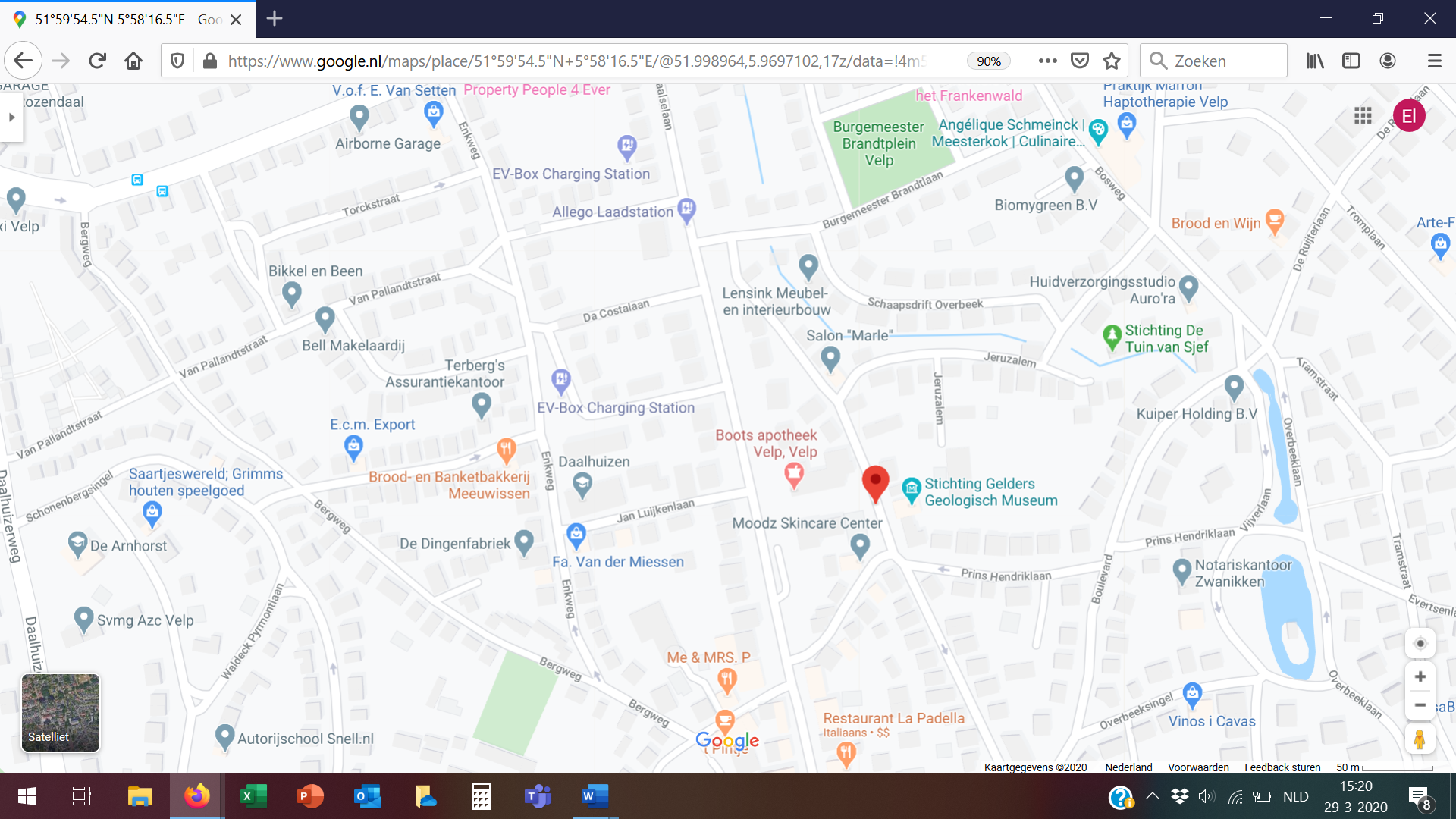 Locatie: Het StenenmuseumLocatie 5: Hallo, hoort of ziet iemand mij? Door gebruik te maken van deze noodsignalen kunnen andere ontcijferen wat er aan de hand is. Weet jij hoe je met dit een coördinaat kunt ontcijferen?  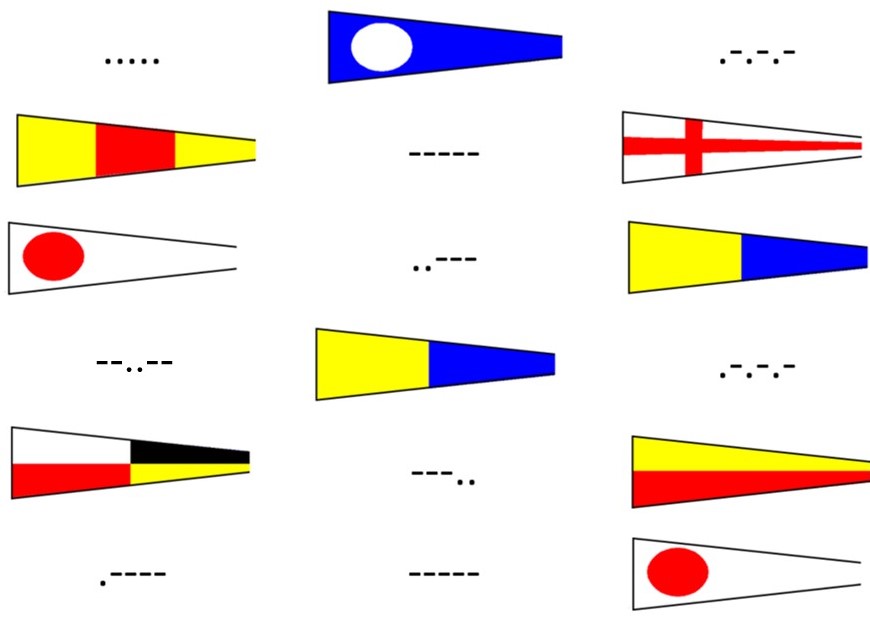 Hint De streepjes en puntjes is een morsecode. Elke vlag is een seinvlag. Kijk eens in je zakboekje of google dit. Zo kun je je coördinaat berekenen. Uitwerking.....					5 	2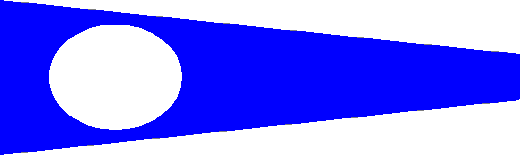 .-.-.-					.		0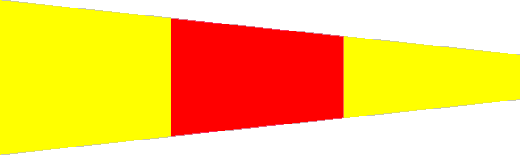 -----				0	8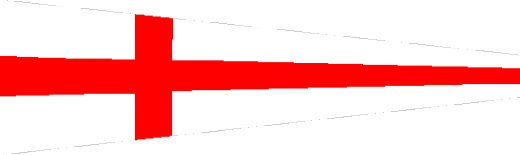 	1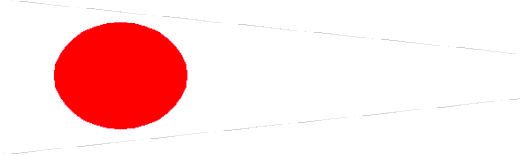 ..---				2	5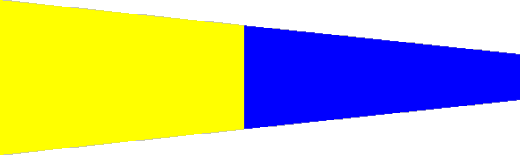 --..--				,	5.-.-.-				.	9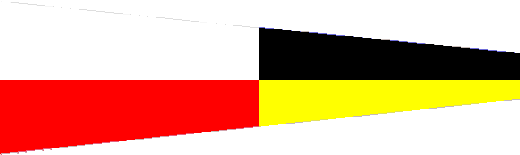 ---..		8	7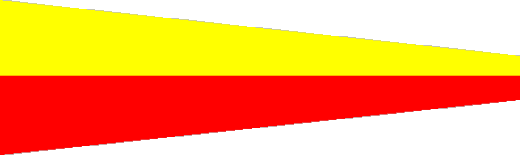 .---- 		1-----		0	1Coördinaten zijn dus: 52.008125, 5.987101Invullen in Google Maps geeft: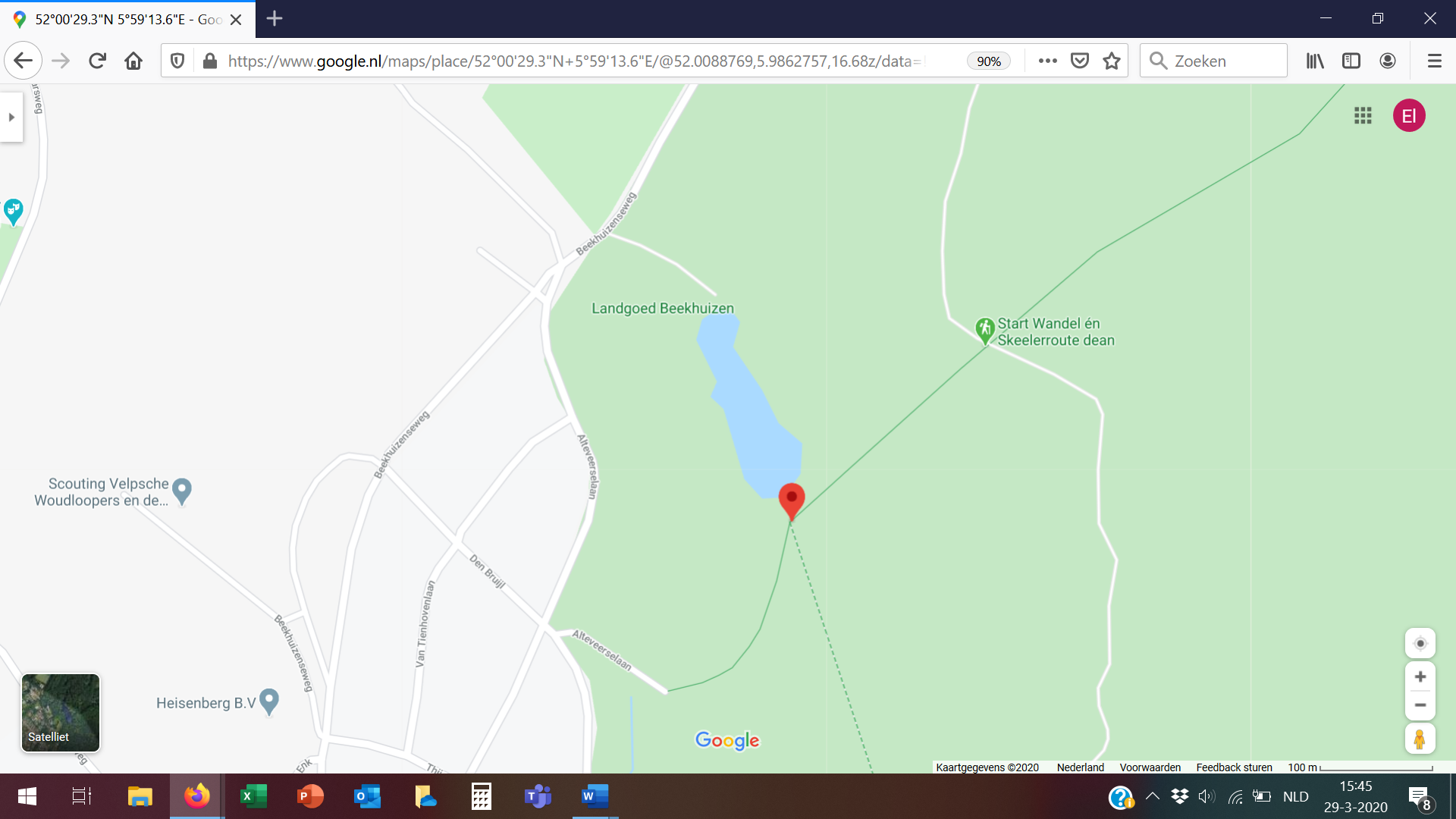 Locatie: Watertrap op landgoed Beekhuizen78369451242657139891583267423741985685972614364135872916824593757496328139218746512345678910111213141551.9979355.974776